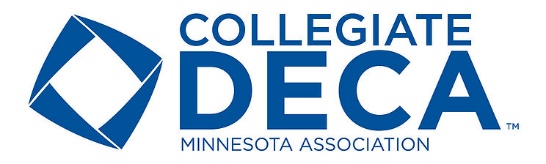 Dear Madame or Sir,	The last two years has challenged us to find new ways of doing and growing our businesses. We have had to change the way we interact with our customers, employees, and our business partners. It has been daunting at times to meet these challenges, but we have learned new things and pivoted to forge a path forward. Amongst all that has changed, Minnesota Collegiate DECA has not wavered in our commitment to building the next generation of business leaders. Our student members are actively learning to meet the challenges put before them and lead through them. From chapter activities that foster community and provide opportunities for leadership to state competitive conferences that allow our members to take their knowledge from the classroom to the boardroom and hone their skill with expert industry judges as their guide, we are living our mission to prepare emerging leaders in the world of business. Our workshops and competitive events, focused on business, sales, marketing, finance, accounting and hospitality and entrepreneurship, are designed to emulate real business situations, and test their leadership and problem-solving skills as individuals and teams. Before stepping off the stage at graduation, our members already have experience in solving the real time problems businesses are facing today. The experience our members gain from learning, networking, and competing, make them an ideal candidate for our business partners and make our workforce stronger. The lifelong impact that participation in Minnesota Collegiate DECA has on our graduates is evident in the 100+ alumni that volunteer year-round as judges, mentors, advisors, board members and sponsors that continue to devote their time and resources to accomplishing our mission. As an alum, I can personally attest to the direct impact my participation in DECA has had on my success and recognize the importance of preparing the way for the next generation. You can be part of this mission too. How? Recruit our members.Provide judges for our competitive events. Provide an in-kind donation of supplies or resourcesSponsor scholarships that allow our members to attend conferences and network in their future industries.Sponsor organizational programming through planned giving. Our conferences and programming provide opportunities for our members to test their skills and grow as leaders while networking and learning from those who know, like yourself.  Our program is made better by the industry experts that help guide it and the workforce at large benefits from the experience in problem solving and ethical leadership our members gain. Enclosed you will our sponsorship tiers and some information about the impact of DECA taken from our members and business partners. Through your generous donation, we can continue to provide skilled, competent leaders ready to take on the challenges of tomorrow. We invite you to join us and help us prepare the way for the next generation of business leaders. Please include your donation in the enclosed envelope or contact our Executive Director to find out more about partnership opportunities:Jennifer Shouse-Klassenjennifermncollegiatedeca@gmail.comwww.mncollegiatedeca.org507.828.1687Checks may be made payable to: Minnesota Collegiate DECAWelcome to the Minnesota Collegiate DECA family!Sincerely,